基本信息基本信息 更新时间：2024-05-12 21:16  更新时间：2024-05-12 21:16  更新时间：2024-05-12 21:16  更新时间：2024-05-12 21:16 姓    名姓    名N0171876N0171876年    龄43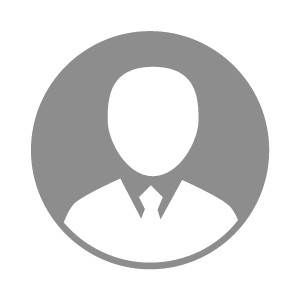 电    话电    话下载后可见下载后可见毕业院校内江农校邮    箱邮    箱下载后可见下载后可见学    历中专住    址住    址四川省成都市简阳市石桥镇陕西街21号四川省成都市简阳市石桥镇陕西街21号期望月薪20000以上求职意向求职意向生产总监,畜牧场场长生产总监,畜牧场场长生产总监,畜牧场场长生产总监,畜牧场场长期望地区期望地区成都市|巴中市|内江市|宜宾市|绵阳市成都市|巴中市|内江市|宜宾市|绵阳市成都市|巴中市|内江市|宜宾市|绵阳市成都市|巴中市|内江市|宜宾市|绵阳市教育经历教育经历就读学校：内江农校 就读学校：内江农校 就读学校：内江农校 就读学校：内江农校 就读学校：内江农校 就读学校：内江农校 就读学校：内江农校 工作经历工作经历工作单位：四川恒通内江猪保种繁育有限公司 工作单位：四川恒通内江猪保种繁育有限公司 工作单位：四川恒通内江猪保种繁育有限公司 工作单位：四川恒通内江猪保种繁育有限公司 工作单位：四川恒通内江猪保种繁育有限公司 工作单位：四川恒通内江猪保种繁育有限公司 工作单位：四川恒通内江猪保种繁育有限公司 自我评价自我评价责任心强，能顾全大局。责任心强，能顾全大局。责任心强，能顾全大局。责任心强，能顾全大局。责任心强，能顾全大局。责任心强，能顾全大局。责任心强，能顾全大局。其他特长其他特长1：善于根据实际情况制定方案并监督执行。
2：沟通能力强，善于人员管理，优化。
3：根据实际情况制定适合自己的生物安全方案。
4：专业基础知识强，动手能力强。
5：熟悉，精通养猪行业全产业链流程。1：善于根据实际情况制定方案并监督执行。
2：沟通能力强，善于人员管理，优化。
3：根据实际情况制定适合自己的生物安全方案。
4：专业基础知识强，动手能力强。
5：熟悉，精通养猪行业全产业链流程。1：善于根据实际情况制定方案并监督执行。
2：沟通能力强，善于人员管理，优化。
3：根据实际情况制定适合自己的生物安全方案。
4：专业基础知识强，动手能力强。
5：熟悉，精通养猪行业全产业链流程。1：善于根据实际情况制定方案并监督执行。
2：沟通能力强，善于人员管理，优化。
3：根据实际情况制定适合自己的生物安全方案。
4：专业基础知识强，动手能力强。
5：熟悉，精通养猪行业全产业链流程。1：善于根据实际情况制定方案并监督执行。
2：沟通能力强，善于人员管理，优化。
3：根据实际情况制定适合自己的生物安全方案。
4：专业基础知识强，动手能力强。
5：熟悉，精通养猪行业全产业链流程。1：善于根据实际情况制定方案并监督执行。
2：沟通能力强，善于人员管理，优化。
3：根据实际情况制定适合自己的生物安全方案。
4：专业基础知识强，动手能力强。
5：熟悉，精通养猪行业全产业链流程。1：善于根据实际情况制定方案并监督执行。
2：沟通能力强，善于人员管理，优化。
3：根据实际情况制定适合自己的生物安全方案。
4：专业基础知识强，动手能力强。
5：熟悉，精通养猪行业全产业链流程。